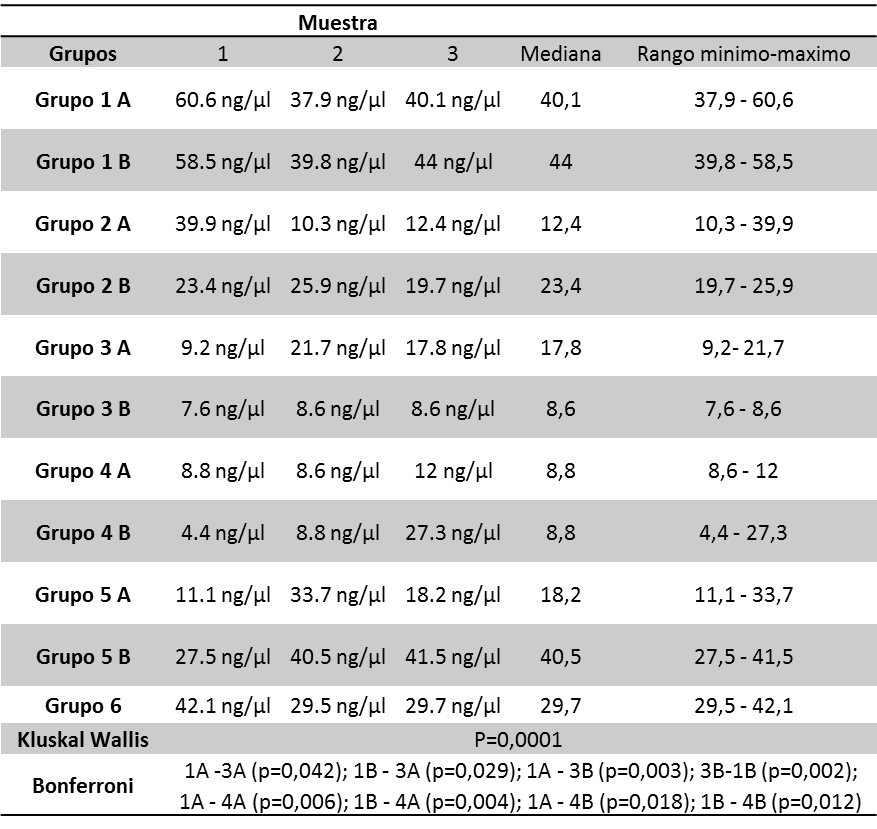 Tabla 1. Resultados de la cuantificación del ARN. Grupo 1A: plasma almacenado a 4°C por 15 días con Trizol LS; Grupo 1B: plasma almacenado a 4°C por 15 días sin Trizol LS; Grupo 2A: plasma almacenado a 4°C por 30 días con Trizol LS; Grupo 2B: plasma almacenado a 4°C por 30 días sin Trizol LS; Grupo 3A: plasma almacenado a -20°C por 15 días con Trizol LS; Grupo 3B: plasma almacenado a -20°C por 15 días sin Trizol LS; Grupo 4A: plasma almacenado a 4°C por 30 días con Trizol LS; Grupo 4B: plasma almacenado a -20°C por 30 días sin Trizol LS; Grupo 5A: sangre total almacenada a temperatura ambiente por 4 horas; Grupo 5B: sangre total almacenada a temperatura ambiente por 24 horas; Grupo 6: muestras procesadas inmediatamente.